Adición a
Informes sobre la labor de los Grupos de Trabajo TécnicoDocumento preparado por la Oficina de la UniónDescargo de responsabilidad: el presente documento no constituye un documento de política u orientación de la UPOV	La presente adición tiene por finalidad presentar el informe del presidente del Grupo de Trabajo Técnico sobre Métodos y Técnicas de Examen (TWM), en su sesión de 2022.	El presente documento se estructura del modo siguiente:Anexo	Grupo de Trabajo Técnico sobre Métodos y Técnicas de Examen (TWM)[Sigue el Anexo]Primera sesión del Grupo de Trabajo Técnico sobre Métodos y Técnicas de Examen (TWM)Informe de la Sra. Beate Rücker (Alemania), presidenta del TWMEl TWM celebró su primera sesión, organizada por medios electrónicos, del 19 al 23 de septiembre de 2022, bajo la presidencia de la Sra. Beate Rücker (Alemania). El informe de la sesión se facilita en el documento TWM/1/26 “Report” (Informe).Asistieron a la sesión 116 participantes procedentes de 28 miembros de la Unión, dos Estados en calidad de observadores y ocho organizaciones en calidad de observadoras.	El TWM examinó el documento TWM/1/8 “Developments on the improved COYU method (splines)” (Novedades sobre el método COYU mejorado (splines)) y escuchó una ponencia a cargo del Sr. Adrian Roberts y la Sra. Haidee Philpott (Reino Unido). El TWM tomó nota de que se presentará al TC, en su quincuagésima octava sesión, un informe de los resultados de la campaña de pruebas del programa informático para el COYU con splines, a fin de que este Comité lo examine en coincidencia con la revisión del documento TGP/8.	El TWM tomó nota de que la nueva versión del DUSTNT que incorpora el COYU con splines (DUST9NT) se pondrá en funcionamiento a más tardar en septiembre de 2023, una vez que se hayan incorporado las mejoras detectadas a partir de la campaña de pruebas, incluida la extrapolación. El experto tomó nota de que se necesitarán nuevas revisiones del documento TGP/8 para incorporar orientaciones sobre la extrapolación y los requisitos mínimos relativos a los datos.	El TWM examinó el documento TWM/1/7 “Combined Over Years Uniformity (COYU) Criterion: Extrapolation” (Criterio combinado interanual de homogeneidad (COYU): extrapolación) y escuchó una ponencia a cargo del Sr. Adrian Roberts (Reino Unido). El TWM tomó nota de que se recomienda que los expertos en cultivos examinen con especial atención la homogeneidad cuando exista extrapolación. El TWM convino en que será necesario seguir manteniendo debates sobre los posibles enfoques cuando el método indique que existe extrapolación y convino en invitar al Reino Unido y a otros miembros a presentar un informe en la segunda sesión del TWM.	El TWM examinó el documento TWP/6/5. El TWM tomó nota de que no se ha recibido información de China, Francia, Polonia, la República Checa y Uzbekistán para actualizar el documento UPOV/INF/16. El TWM convino en que se requerirán aclaraciones sobre el programa informático propuesto por Uzbekistán, incluida su disponibilidad para el intercambio. 	El TWM asistió a una ponencia a cargo del Sr. Kun Yang (China) sobre el “Desarrollo de programas informáticos para análisis estadístico: DUSCEL y DUSBIGDATA” (documento TWM/1/10). El TWM tomó nota de la extensa labor realizada y la ampliación del programa informático para incluir funcionalidades adicionales. El TWM convino en invitar a China a informar sobre las novedades en la segunda sesión del TWM.	El TWM asistió a una ponencia a cargo del Sr. Thibaud Quémar (Francia) sobre la “aplicación PATHOSTAT” (documento TWM/1/11). El TWM tomó nota de que PATHOSTAT es una aplicación en Internet puesta a disposición para que la utilicen los miembros de la Unión. El TWM tomó nota de las condiciones en que PATHOSTAT se pone a disposición, como un servicio en Internet y no como un programa informático que pueda descargarse. El TWM recomendó al TC que, en su quincuagésima octava sesión, proponga incluir la aplicación PATHOSTAT en el documento UPOV/INF/16.	El TWM escuchó ponencias sobre fenotipado y análisis de imágenes, a cargo de expertos de China, el Reino Unido, la República de Corea y la Universidad Maynooth (Irlanda). El TWM convino en invitar a que, en su segunda sesión, se presenten las novedades que se hayan producido acerca de la determinación del color mediante fenotipado y análisis de imágenes.	El TWM escuchó las ponencias a cargo de la Sra. Ana Laura Vicario (Asociación Internacional para el Ensayo de Semillas (ISTA)) “Informe de la ISTA sobre el uso de técnicas moleculares” (documento TWM/1/23) y del Sr. Christophe Rouillard (Organización de Cooperación y Desarrollo Económicos (OCDE)) “Últimas novedades en la aplicación de técnicas bioquímicas y moleculares en el marco de los Sistemas de semillas de la OCDE” (documento TWM/1/24). El TWM tomó nota de que la OCDE ha creado el Grupo Asesor sobre Técnicas Bioquímicas y Moleculares para que se ocupe de todas las cuestiones relacionadas con dichas técnicas en el marco de los sistemas de semillas, en particular las relativas a la cooperación con otras organizaciones internacionales.	El TWM escuchó las siguientes ponencias:-	Informes sobre la labor en materia de técnicas moleculares en relación con el examen DHE-	Métodos de análisis de datos moleculares, gestión de bases de datos e intercambio de datos y material-	Confidencialidad, titularidad y acceso a datos moleculares incluido un modelo de acuerdo-	La utilización de técnicas moleculares en la identificación de variedades-	Uso de técnicas moleculares para hacer cumplir la normativa	El TWM asistió a una ponencia a cargo del Sr. Marcel Bruins (CropLife International) sobre “Confidencialidad y titularidad de la información molecular” (documento TWM/1/22). El TWM tomó nota de la inquietud manifestada por las organizaciones de obtentores por la posibilidad de que la información molecular facilitada para el examen de una variedad se proporcione sin el permiso del obtentor a terceros ajenos a la autoridad que ha recibido la solicitud. Tomó nota asimismo de la preocupación por el hecho de que a los obtentores no se les explica ni informa suficientemente acerca del uso que se da a la información ni, sobre todo, de cómo se comparte.	El TWM convino en que se precisan más aclaraciones sobre el tipo de información y la finalidad del uso de los datos que se han de facilitar (por ejemplo, las distancias moleculares entre variedades, las secuencias genéticas), para los cuales se requeriría un permiso antes de que las oficinas de protección de las obtenciones vegetales los compartan con otras oficinas. El TWM acordó invitar a los miembros y observadores a que, en su segunda sesión, informen acerca de las políticas vigentes sobre la confidencialidad de la información molecular. 	El TWM examinó el documento TWP/6/7. El TWM mantuvo una sesión debate en la que los asistentes tuvieron oportunidad de intercambiar información sobre su labor en materia de técnicas bioquímicas y moleculares y definir posibles ámbitos de cooperación. El TWM acordó que, en el futuro plan de trabajo de la sesión, se asigne tiempo suficiente para examinar los puntos del orden del día y convino en que no será necesario mantener un debate abierto.	El TWM convino en celebrar su segunda sesión del 8 al 12 de abril de 2024.	El TWM convino en que las sesiones virtuales son útiles para incentivar la participación de expertos y convino en que las sesiones presenciales son importantes para la cooperación. El TWM convino en proponer que se celebre una futura sesión en formato híbrido.	El TWM tomó nota de que la Asociación de Semillas de las Américas (SAA) manifestó interés en apoyar la organización de una futura sesión presencial de este Grupo de Trabajo en un miembro de la UPOV.	El TWM convino en que los documentos para su segunda sesión han de presentarse a la Oficina de la Unión a más tardar el 23 de febrero de 2024. El TWM tomó nota de que se suprimirán los puntos del orden del día cuyos documentos previstos no se reciban en la Oficina de la UPOV en el plazo acordado.	El TWM propuso debatir los siguientes puntos en su segunda sesión:1.	Apertura de la sesión2.	Aprobación del orden del día3.	Novedades en materia de protección de obtenciones vegetales:a)	Informes de los miembros y observadores (los miembros y observadores elaborarán informes escritos)b)	Informe sobre los avances logrados en la UPOV (informe de la Oficina de la Unión) 4.	Orientación y cooperación a)	Elaboración de orientaciones y material de información (la Oficina de la Unión elaborará un documento)b)	Aumento de la participación en la labor del TC y de los TWP (la Oficina de la Unión elaborará un documento)c)	Cooperación en materia de examen (la Oficina de la Unión elaborará un documento)d)	Información y bases de datos-	UPOV PRISMA (la Oficina de la Unión elaborará un documento) -	Bases de datos de información de la UPOV (la Oficina de la Unión elaborará un documento)-	Bases de datos de descripciones de variedades, incluidas las que contienen datos moleculares (la Oficina de la Unión elaborará un documento y se invita a presentar ponencias) -	Denominaciones de variedades (la Oficina de la Unión elaborará un documento)5.	Programas informáticos y métodos de análisis estadístico para el examen DHE a)	Herramientas y métodos estadísticos para el examen DHE (se invita a presentar ponencias)-	Criterio combinado interanual de homogeneidad (COYU) (la Oficina de la Unión elaborará un documento)-	Desarrollo de un programa informático para el método COYU mejorado (splines) (el Reino Unido elaborará un documento)-	Extrapolación en relación con el método COYU (el Reino Unido elaborará un documento y se invita a presentar ponencias) -	Comparación de los resultados obtenidos para los procedimientos COYD y COYU utilizando diferentes programas informáticos (Francia elaborará un documento)-	Elaboración de una plataforma de macrodatos para el examen DHE (China elaborará un documento)b)	Intercambio y uso de programas informáticos y equipos (la Oficina de la Unión elaborará un documento y se invita a presentar ponencias)-	Desarrollo de un programa informático de análisis estadístico: DUSCEL (China elaborará un documento)6.	Fenotipado y análisis de imágenes (se invita a presentar ponencias)-	Examen de los caracteres de color mediante análisis de imágenes (se invita a presentar ponencias)7.	Novedades en materia de técnicas moleculares y de bioinformáticaa)	Últimas novedades en materia de técnicas moleculares y de bioinformática (se invita a presentar ponencias)b)	Cooperación entre organizaciones internacionales (la Oficina de la Unión elaborará un documento y se invita a presentar ponencias)c)	Informe sobre la labor en materia de técnicas moleculares en relación con el examen DHE (se invita a presentar ponencias)d)	Métodos de análisis de datos moleculares, gestión de bases de datos e intercambio de datos y material (se invita a presentar ponencias) e)	Confidencialidad, titularidad y acceso a datos moleculares, incluido un modelo de acuerdo1 (se invita a presentar ponencias)-	Ejemplos sobre políticas en materia de confidencialidad y de acceso a los datos moleculares (se invita a presentar ponencias)f)	Uso de técnicas moleculares en el examen de derivaciones esenciales (se invita a presentar ponencias)g)	Uso de técnicas moleculares en la identificación de variedades1 (se invita a presentar ponencias)h)	Uso de técnicas moleculares para hacer cumplir la normativa1 (se invita a presentar ponencias)8.	Fecha y lugar de la próxima sesión9.	Programa previsto10.	Aprobación del informe de la sesión (si se dispone de tiempo suficiente)11.	Clausura de la sesión[Final del Anexo y del documento]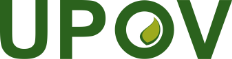 SUnión Internacional para la Protección de las Obtenciones VegetalesComité TécnicoQuincuagésima octava sesiónGinebra, 24 y 25 de octubre de 2022TC/58/17 Add.Original: InglésFecha: 20 de octubre de 2022